Watch the video : https://www.youtube.com/watch?v=QugooaNRnsk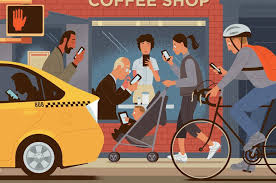 What are the strange behaviours caused by phone addiction ?Why is the boy different from the others ?How does the boy feel ?